Rasmus und der LandstreicherArbeitsheftfür die 4. Klasseerstellt von Christina SingerErstes Kapitel						Mo., 16. März 20201. Lies das Kapitel. 2. Beantworte die Fragen: Wo lebt Rasmus? ______________________________________Was ist ein Waisenkind?______________________________________Was mag Rasmus nicht – oder vielleicht doch? __________________________________________________________________________________________________________________Warum ist dieser Tag für Rasmus ein Glückstag?__________________________________________________________________________________________________________________Welches besondere Ereignis ist für den nächsten Tag angekündigt?__________________________________________________________________________________________________________________3. Überlege dir eine Überschrift für das Kapitel._________________________________________4. Schreibe in Schönschrift bis zum Zeilenende. 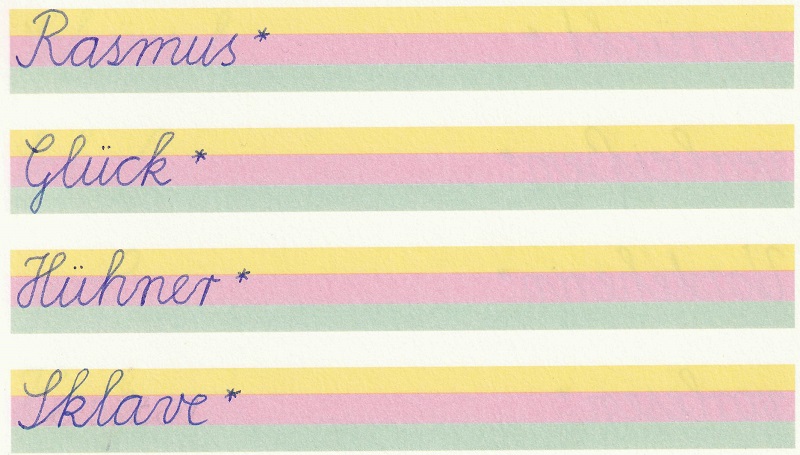 5. Verbinde die Wörter mit der passenden Rechtschreib-         regel.6. Gestalte eine Seite in deinem Lesetagebuch. Schreibe zum Beispiel deine Überschrift auf die Seite, male ein Bild dazu oder schreibe etwas zum Kapitel.  Zweites Kapitel						Di., 17. März 20201. Lies das Kapitel. 2. Beantworte die Fragen: Was passiert, als Rasmus sich an Gunnar rächen will?________________________________________________________________________________________________________________________________________________________Vor welcher Strafe hat Rasmus Angst? ____________________________________________________________________________Welches Kind sucht sich das Kaufmanns-Ehepaar aus?____________________________________________________________________________Was liest Rasmus in der Zeitung?__________________________________________________________________________________________________________________3. Überlege dir eine Überschrift für das Kapitel._________________________________________4. Schreibe in Schönschrift bis zum Zeilenende. 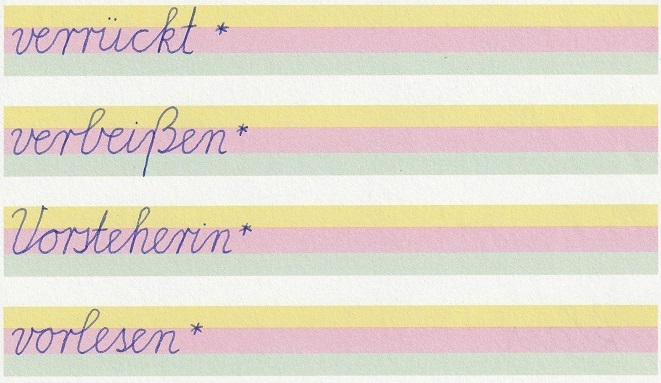 5. Verbinde die Wörter mit den passenden Rechtschreib-         regeln (es sind oft mehrere Regeln in einem Wort).  6. Gestalte eine Seite in deinem Lesetagebuch. Drittes Kapitel					Mi., 18. März 20201. Lies das Kapitel. 2. Beantworte die Fragen: Wie nennt Rasmus aus Versehen Fräulein Habicht? _______________________________________Was möchte Rasmus tun, um den Prügeln zu entkommen?______________________________________________________________________________Wie will Rasmus Fräulein Habicht angeblich einen Denkzettel verpassen?_____________________________________________________________________________________________________________________Wer beaufsichtigt die Kinder, wenn Fräulein Habicht außer Hause ist?______________________________________________________________________________3. Überlege dir eine Überschrift für das Kapitel._________________________________________4. Schreibe in Schönschrift bis zum Zeilenende. 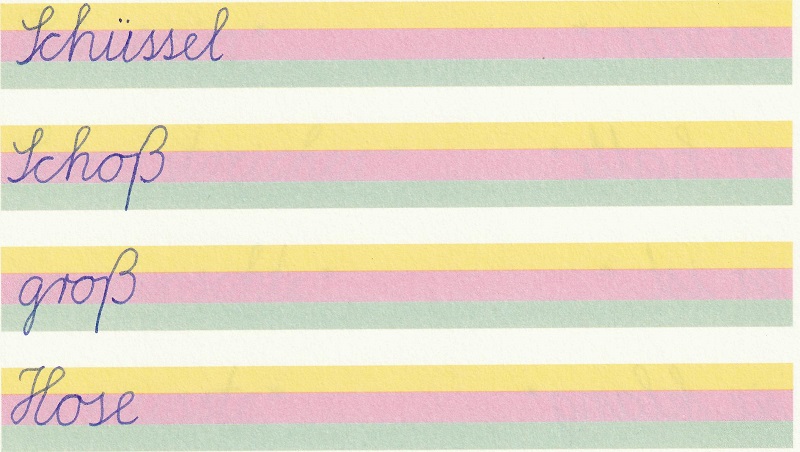 5. Füge s, ss oder ß ein und verbinde die Wörter mit der          passenden Rechtschreibregel. 6. Gestalte eine Seite in deinem Lesetagebuch. Viertes Kapitel					       Do., 19. März 20201. Lies das Kapitel. 2. Beantworte die Fragen: Wie heißt der Landstreicher, den Rasmus trifft? Und wie nennt er sich außerdem?____________________________________________________________________________Was darf man als Landstreicher auf keinen Fall tun?____________________________________________________________________________Was denkt Rasmus über das Landstreicher-Leben? __________________________________________________________________________________________________________________Was riecht Rasmus, bevor er einschläft?__________________________________________________________________________________________________________________3. Überlege dir eine Überschrift für das Kapitel._________________________________________4. Schreibe in Schönschrift bis zum Zeilenende. 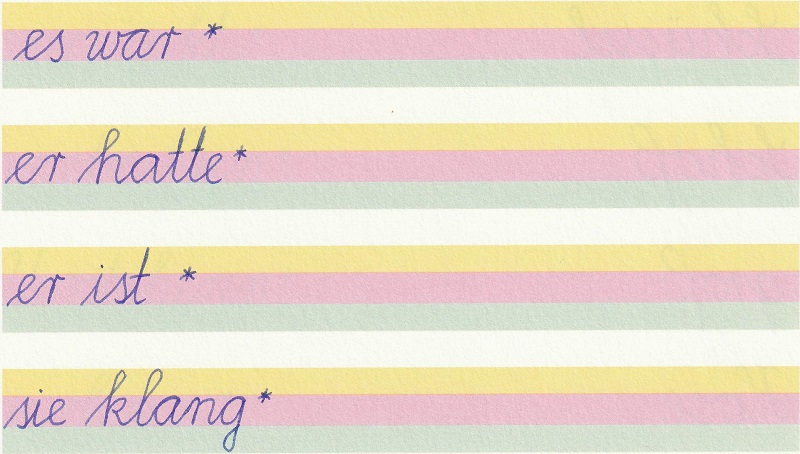 5. Trage d oder t, g oder k, b oder p ein und mache die Probe, indem du das Wort verlängerst. 1) Auf grünem Pfa___ . 		→ 	______________________2) Es war so gruseli___ .		→ 	______________________3) Er hatte es eili___ .		→	______________________4) Es klang so trauri___  .	→ 	______________________5) Er war hal___ eingeschlafen.→	______________________6) Tief im Wal___ .			→	______________________7) Bevor es Ta___ wurde.	 →	______________________8) Rasmus ist schläfri___ . 	→	______________________9) Seine Stimme klang klä___lich. →	__________________10) Gottes Zaunköni___ 	→	______________________6. Gestalte eine Seite in deinem Lesetagebuch. Fünftes Kapitel						Fr., 20. März 20201. Lies das Kapitel. 2. Beantworte die Fragen: Wie verdienen sich Oskar und Rasmus Bratheringe und Kartoffeln?__________________________________________________________________________________________________________________Was kauft Rasmus von den fünf Öre?____________________________________________________________________________Welche Geräusche nennt Rasmus Sommergeräusche?__________________________________________________________________________________________________________________Was steht auf dem Zeitungspapier, in das die Butterbrote eingewickelt sind?__________________________________________________________________________________________________________________3. Überlege dir eine Überschrift für das Kapitel._________________________________________4. Schreibe in Schönschrift bis zum Zeilenende. 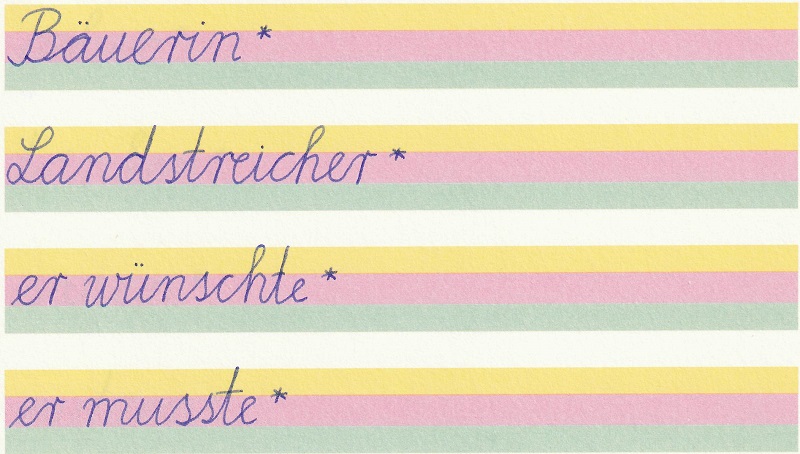 5. Setze die fehlenden Buchstaben ein (Doppelkonsonanten und besondere Laute). Die B___erin ging mit dem Wischla___en auf den Küchenti___ los und wischte heftig Brotreste, Karto___elschalen und verschü___ete Milch ab. Alles an ihr schien Widerwillen gegen Landstrei___er auszudrü___en, das merkte man, und Rasmus wün___te fast, sie würden kehrtma___en und wieder gehen. Aber dies war die erste Bauernkü___e, in die er geko___en war, und er mu___te die Gelegenheit wahrnehmen und sich umgu___en. 6. Gestalte eine Seite in deinem Lesetagebuch. Sechstes Kapitel					      Mo., 23. März 20201. Lies das Kapitel. 2. Beantworte die Fragen: Wessen wird Oskar verdächtigt? ____________________________________________________________________________Wer ist die Hedbergsche (Frau Hedberg)?__________________________________________________________________________________________________________________Was sieht Rasmus Merkwürdiges in der Wohnung von Frau Hedberg?__________________________________________________________________________________________________________________Rasmus hat vor vielen Dingen Angst. Welche sind das?______________________________________________________________________________________________________________________________________________________________________________________________3. Überlege dir eine Überschrift für das Kapitel._________________________________________4. Schreibe in Schönschrift bis zum Zeilenende. 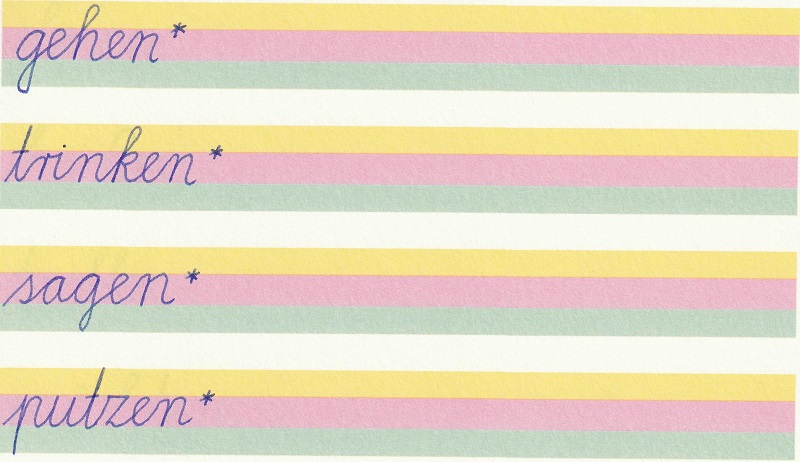 5. Tunwörter verwandeln ihre Form, wenn sie uns sagen, wer etwas tut. gehen			trinken			sagenich 	________	ich	________	ich	________du 	________	du 	________	du	________er 	________	er	________	er	________sie	________	sie 	________	sie	________es 	________	es 	________	es 	________wir	________	wir 	________	wir 	________ihr	________	ihr 	________	ihr	________sie	________	sie 	________	sie	________Finde die Grundform: du schreibst	→__________		du fährst	→ __________ihr putzt		→__________ 	sie wirft	→ __________ich renne		→ __________	er gibt	→ __________6.  Gestalte eine Seite in deinem Lesetagebuch. Siebtes Kapitel						Di., 24. März 20201. Lies das Kapitel. 2. Beantworte die Fragen: Was passiert Schreckliches in Frau Hedbergs Wohnung?______________________________________________________________________________________________________________________________________________________________________________________________Wer rettet Rasmus, als der Räuber ihn fast gefunden hat?____________________________________________________________________________Was weißt du über Anna-Stina?__________________________________________________________________________________________________________________3. Überlege dir eine Überschrift für das Kapitel._________________________________________4. Schreibe in Schönschrift bis zum Zeilenende. 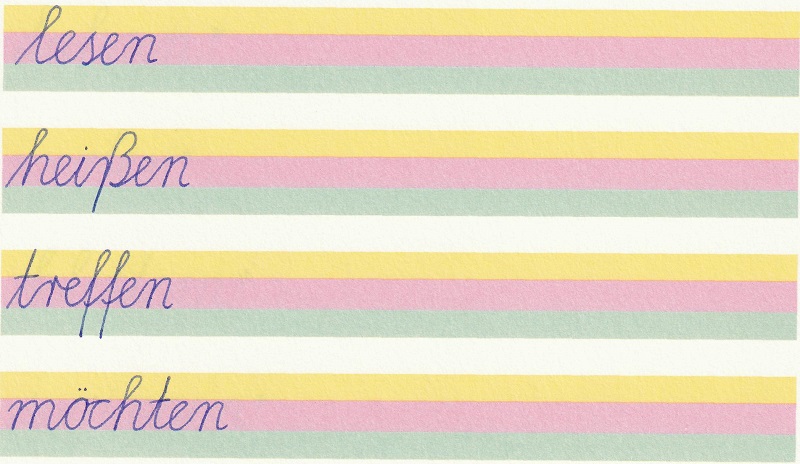 5. Setze die Tunwörter in die richtige Form. 1) Ich __________ (lesen) gerade ein Buch. 2) Es __________ (handeln) von einem Jungen.3) Er __________ (heißen) Rasmus.4) Er __________ (haben) keine Eltern mehr. 5) Er __________ (laufen) aus dem Waisenhaus fort. 6) Dann __________ (treffen) er einen Landstreicher, Oskar. 7) Gemeinsam __________ (wandern) sie von Ort zu Ort. 8) Frau Hedberg __________ (sein) eine freundliche Frau.9) Die alte Dame __________ (werden) von zwei Räubern überfallen. 10) Anna-Stina __________ (machen) mit den Räubern gemeinsame Sache. 11) Einer der Räuber __________ (halten) eine Pistole in der Hand. 12) Rasmus __________ (haben) schreckliche Angst. 13) Er ________ (möchten) der Stärkste der Welt sein.  14) __________ (können) er Frau Hedberg helfen?6. Gestalte eine Seite in deinem Lesetagebuch. Achtes Kapitel					        Mi., 25. März 20201. Lies das Kapitel. 2. Beantworte die Fragen: Was tun Rasmus und Oskar, um Frau Hedberg zu helfen?__________________________________________________________________________________________________________________Wie verdienen Rasmus und Oskar Geld?____________________________________________________________________________Wen erkennt Rasmus unter den Gästen im Garten der Gastwirtschaft und woran?________________________________________________________________________________________________________________________________________________________Wie sagt Rasmus zum Gefängnis?Er mochte nicht daran denken, wie es war, wenn Oskar ins __________ kam. 3. Überlege dir eine Überschrift für das Kapitel._________________________________________4. Schreibe in Schönschrift bis zum Zeilenende. 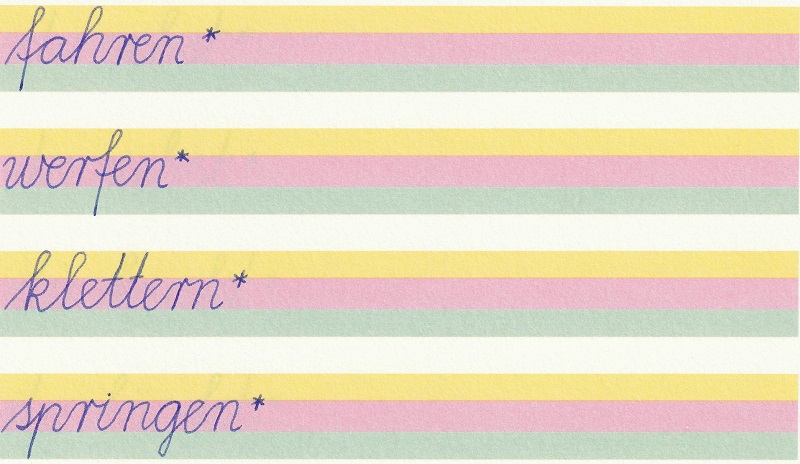 5. Tunwörter verwandeln. fahren			werfen			gebenich 	________	ich	________	ich	________du 	________	du 	________	du	________er 	________	er	________	er	________sie	________	sie 	________	sie	________es 	________	es 	________	es 	________wir	________	wir 	________	wir 	________ihr	________	ihr 	________	ihr	________sie	________	sie 	________	sie	________Finde die Grundform: du kletterst	→__________		du isst	→ __________ihr springt	→__________ 	sie hilft	→ __________ich spiele		→ __________	er nimmt	→ __________6. Gestalte eine Seite in deinem Lesetagebuch. Neuntes Kapitel					       Do., 26. März 20201. Lies das Kapitel. 2. Beantworte die Fragen: Beschreibe den Ort, den Rasmus und Oskar aufsuchen.  ______________________________________________________________________________________________________________________________________________________________________________________________Wovor hat Rasmus Angst beim Einschlafen?____________________________________________________________________________Was befindet sich in der Küche des verlassenen Hauses?________________________________________________________________________________________________________________________________________________________Was macht Oskar mit dem Geld und der Halskette?__________________________________________________________________________________________________________________3. Überlege dir eine Überschrift für das Kapitel._________________________________________4. Schreibe in Schönschrift bis zum Zeilenende. 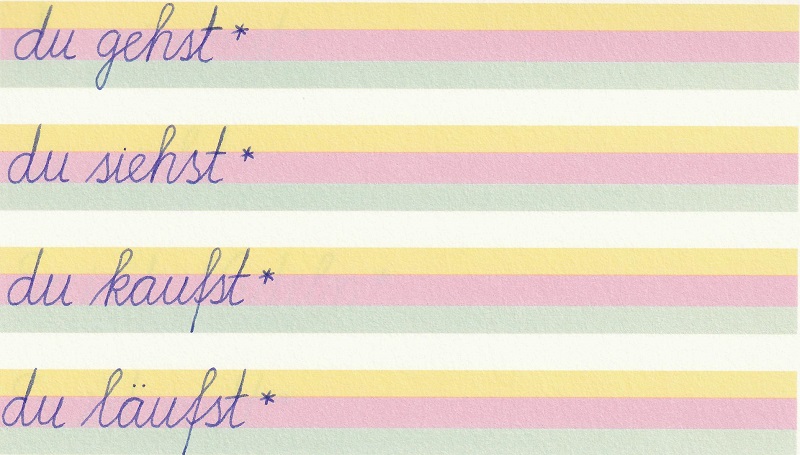 5. In jedem Kästchen stehen zwei Tunwörter, die ganz ähnlich klingen. Aber es gibt einen großen Unterschied zwischen ihnen! Beachte, wie sie sich verwandeln. Was hast du für Unterschiede entdeckt?____________________________________________________________________________________________________________________________________________________________________6. Gestalte eine Seite in deinem Lesetagebuch. Zehntes Kapitel					       Fr., 27. März 20201. Lies das Kapitel. 2. Beantworte die Fragen: Warum sind Lif und Liander wieder zurück zum Haus gekommen?  __________________________________________________________________________________________________________________Lif verfolgt Rasmus unerbittlich. Wie wird Rasmus ihn los?________________________________________________________________________________________________________________________________________________________Liander bedroht Oskar mit der Pistole. Was tut Rasmus?__________________________________________________________________________________________________________________Was macht Rasmus mit der Pistole?____________________________________________________________________________3. Überlege dir eine Überschrift für das Kapitel._________________________________________4. Schreibe in Schönschrift bis zum Zeilenende. 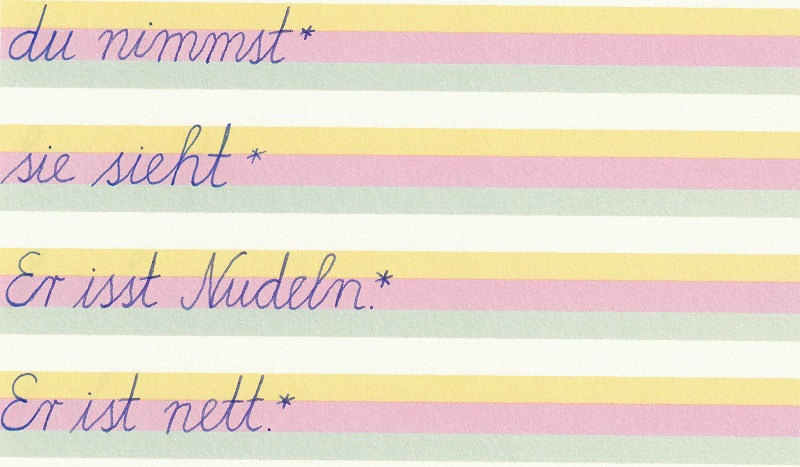 5. Starke und schwache Tunwörter. schwache Tunwörter					starke Tunwörter1) klettern		→ du ________			1) essen	→ er ________2) springen	→ er _________		2) helfen	→ du _______3) spielen 		→ sie _________		3) nehmen	→ sie _______4) gehen		→ es _________		4) sehen	→ du _______5) falten		→ du _________		5) halten	→ es _______6) kaufen 		→ sie _________		6) laufen	→ er ________Beachte den Unterschied: Er isst Nudeln. – Er ist nett. 6. Gestalte eine Seite in deinem Lesetagebuch. Elftes Kapitel					       Mo., 30. März 20201. Lies das Kapitel. 2. Beantworte die Fragen: Wo wacht Rasmus auf?____________________________________________________________________________Rasmus und Oskar dichten, um sich die Zeit zu vertreiben. Kannst du das auch?Rasmus, der ist fortgelaufen,von seinem Geld konnt‘ er nichts ________,traf den Oskar am nächsten Morgen, verschwunden war’n da alle __________, wollt‘ mit Oskar walzen gehen, und Västerhaga nie wieder__________.Oskar war ein guter Mann, der wunderbare Sachen __________!Worüber magst du ein Gedicht schreiben?____________________________________________________________________________________________________________________________________________________________________________________________________________________________________3. Überlege dir eine Überschrift für das Kapitel._________________________________________4. Schreibe in Schönschrift bis zum Zeilenende. 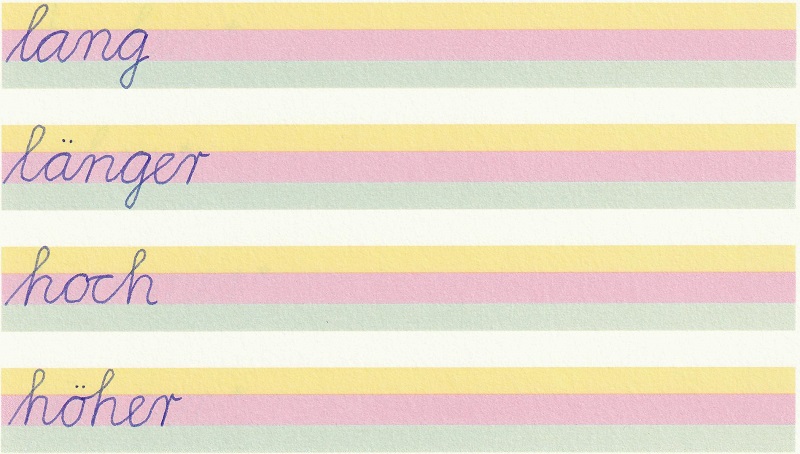 5. Auch Wiewörter können sich verwandeln!1) klein 		– 	kleiner	 		– 	am kleinsten2) schön 		–	schöner			–	am schönsten3) nett 		–	______________	–	_______________4) freundlich 	–	______________	–	_______________5) traurig 	–	______________	–	_______________6) einsam 	–	______________	–	_______________7) kalt	 	–	______________	–	_______________8) warm	 	–	______________	–	_______________9) groß	 	–	______________	–	_______________10) gesund 	–	______________	–	_______________11) gut	 	–	______________	–	_______________12) viel	 	–	______________	–	_______________6. Gestalte eine Seite in deinem Lesetagebuch. Zwölftes Kapitel					       Di., 31. März 20201. Lies das Kapitel. 2. Beantworte die Fragen: Welchen Auftrag bekommt Rasmus von Lif und Liander?____________________________________________________________________________Wo und wie verbringt Rasmus den Nachmittag?________________________________________________________________________________________________________________________________________________________Lif und Liander befreien Oskar aus dem Gefängnis. Warum tun sie das?__________________________________________________________________________________________________________________Warum wollen die Räuber Oskar die wertvolle Halskette überlassen?__________________________________________________________________________________________________________________3. Überlege dir eine Überschrift für das Kapitel._________________________________________4. Schreibe in Schönschrift bis zum Zeilenende. 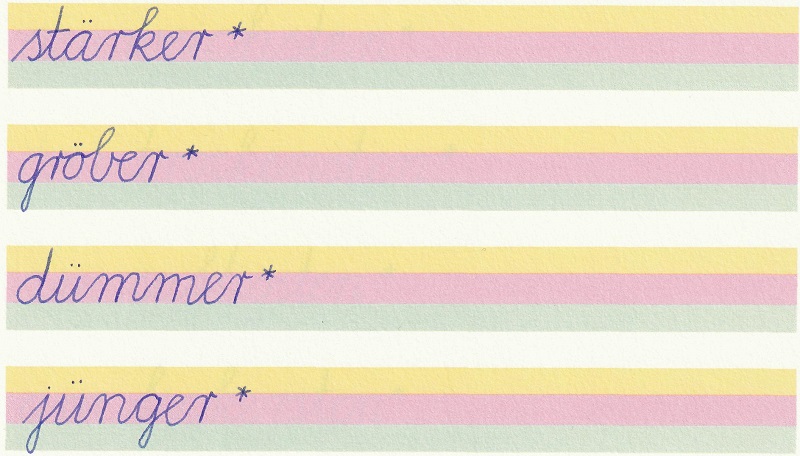 5. Steigere folgende Wiewörter:1) weich 		–	______________	–	_______________2) saftig 		–	______________	–	_______________3) lecker 		–	______________	–	_______________4) trocken		–	______________	–	_______________5) stark		–	______________	–	_______________6) grob		–	______________	–	_______________7) dumm		–	______________	–	_______________8) jung		–	______________	–	_______________9) gern		–	______________	–	_______________10) gut		–	______________	–	_______________Die 3 Gruppen von Wiewörtern verwandeln sich auf unterschiedliche Weise. Entdeckst du die Unterschiede?___________________________________________________________________________________________________________________________6. Gestalte eine Seite in deinem Lesetagebuch. Dreizehntes Kapitel					  Mi., 1. April 20201. Lies das Kapitel. 2. Beantworte die Fragen: Wie kommt Oskars Brief doch noch zum Amtmann?______________________________________________________________________________________________________________________________________________________________________________________________Wie geht es Frau Hedberg?____________________________________________________________________________Was schlagen der Bauer von Stensätra und sein Frau Rasmus vor?__________________________________________________________________________________________________________________Rasmus ist sehr traurig, dass er nicht weiter mit Oskar gehen kann. Aber auf eine Sache freut er sich auch. Welche ist das?____________________________________________________________________________3. Überlege dir eine Überschrift für das Kapitel._________________________________________4. Schreibe in Schönschrift bis zum Zeilenende. 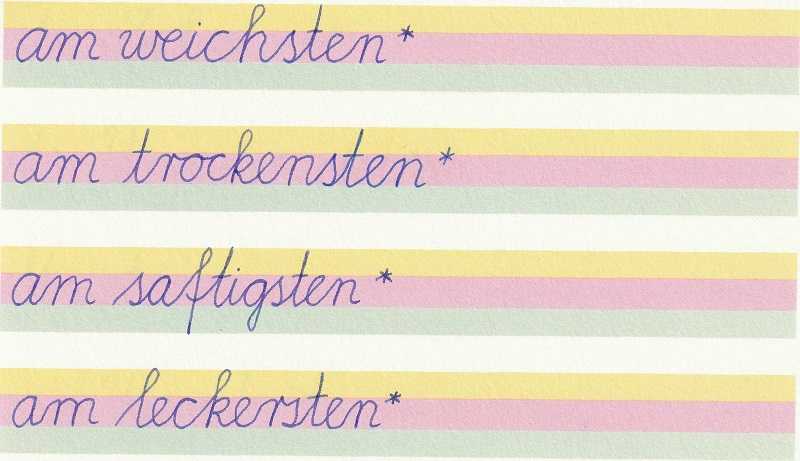 5. Bilde Sätze mit gesteigerten Wiewörtern. 1) weich – weicher: 	Wolle ist weicher als Stroh. 2) saftig – saftiger: 	Äpfel sind saftiger als Bananen. 3) lecker – leckerer: ________________________________________4) trocken – trockener: _____________________________________5) stark – stärker: __________________________________________6) grob – gröber: __________________________________________7) dumm – dümmer: _______________________________________8) jung – jünger: ___________________________________________9) gern – lieber: ___________________________________________10) gut – besser: __________________________________________6. Gestalte eine Seite in deinem Lesetagebuch. Vierzehntes Kapitel					  Do., 2. April 20201. Lies das Kapitel. 2. Beantworte die Fragen: Warum möchte Rasmus nicht bei den Nilssons auf Stensätra bleiben?__________________________________________________________________________________________________________________Wer ist Martina?____________________________________________________________________________Wie ist Martina? Beschreibe sie. __________________________________________________________________________________________________________________Wie sieht Rasmus‘ neues Zuhause aus?____________________________________________________________________________________________________________________________________________________________________________________________________________________________________3. Überlege dir eine Überschrift für das Kapitel._________________________________________4. Schreibe in Schönschrift bis zum Zeilenende. 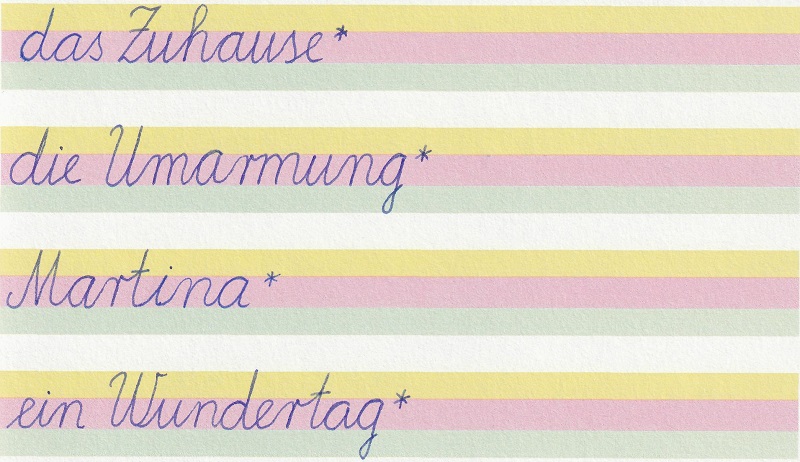 5. Was hat dir an der Geschichte von Rasmus und dem Landstreicher besonders gut gefallen?____________________________________________________________________________________________________________________________________________________________________________________________________________________________________________________________________________________________________________________________________________________________________________________________________________________________________________________________________________________________________________6. Gestalte eine Seite in deinem Lesetagebuch. Du kannst zum Beispiel den Text, den du gerade geschrieben hast, ins Lesetagebuch eintragen. Achte auf die Rechtschreibung.   Zu guter Letzt					  		   Fr., 3. April 20201. Gibt es noch unfertige Seiten in deinem Lesetagebuch? Stelle es fertig, so dass du es nach den Ferien abgeben kannst. 2. Schreibe einen Brief an Frau Singer. (Erzähle zum Beispiel, wie es dir in den letzten Wochen ergangen ist.)Schicke den Brief an: FrauChristina SingerMengener Straße 679112 FreiburgWie immer gilt: wer mir einen Brief schreibt, bekommt auch eine Antwort per Brief!